赤城山を活用した教科体験学習プログラム　　国立赤城青少年交流の家１．目標２．コース３．調べよう　(1)シラカンバとダケカンバの植生について調べよう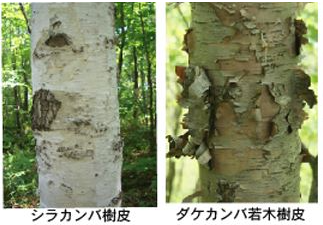 　　場所：新坂平～地蔵岳山頂①シラカンバ　　植生の条件（生える標高）　　色、形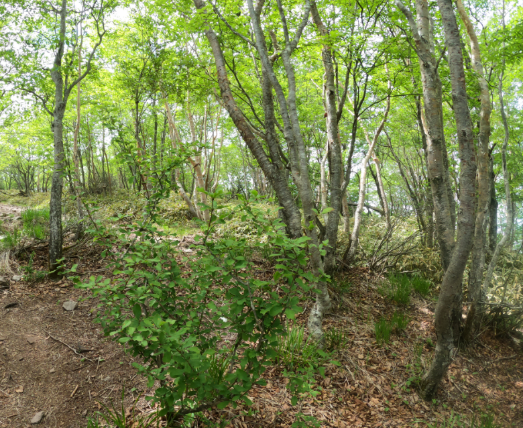 　②ダケカンバ　　植生の条件（生える標高）　　色、形　③上の２つが混じって生えている場所を実際に確認し、理由を考えよう。　(2)ミズナラとコナラの樹木とドングリの違いについて　　　ミズナラ　　　　コナラ調べておき、実際の樹木を確認しよう。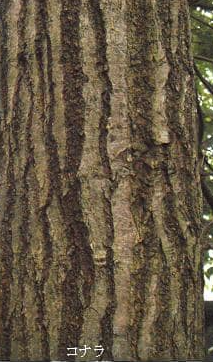 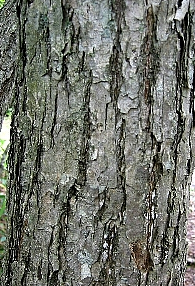 （ドングリは動物のえさになっている）(3)虫や鳥の鳴き声、木や植物、動物の足跡などの様子を記入しよう。（五感を使おう）(4)『気象のしくみと天気の変化』 場所：地蔵岳山頂　　　準備：気温計次の地点における、標高をもとに「気温」を予測してみよう。また、山頂でも計測して、違いを比較しよう。(4)『赤城山とカルデラ』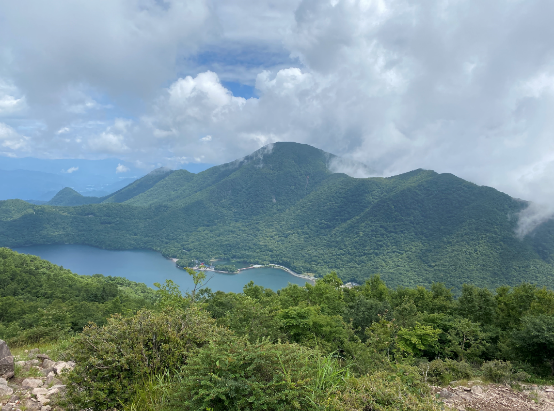 場所：地蔵岳山頂地蔵岳山頂から見える沼は「大沼」です。「大沼」は「カルデラ」です。「カルデラ」とは何か、調べてみよう。(5)「地蔵岳とお地蔵様」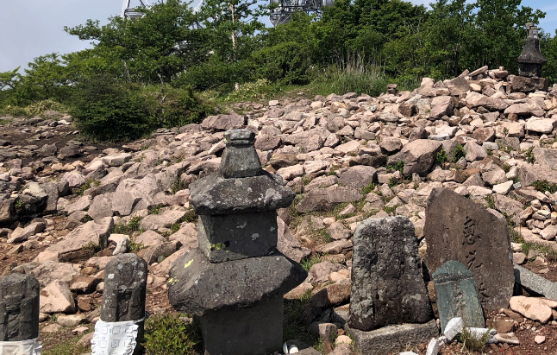 場所：地蔵岳山頂地蔵岳山頂にはお地蔵様が置いてあるが、あるものがない。調べてみよう。「廃仏毀釈（はいぶつきしゃく）」について事前に調べておこう。(6)地図を確認しよう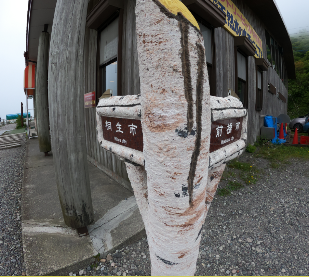 　①今回歩いたルートを線でなぞろう。　②前橋市と桐生市の境界線をなぞろう。　③地図記号を確認しよう。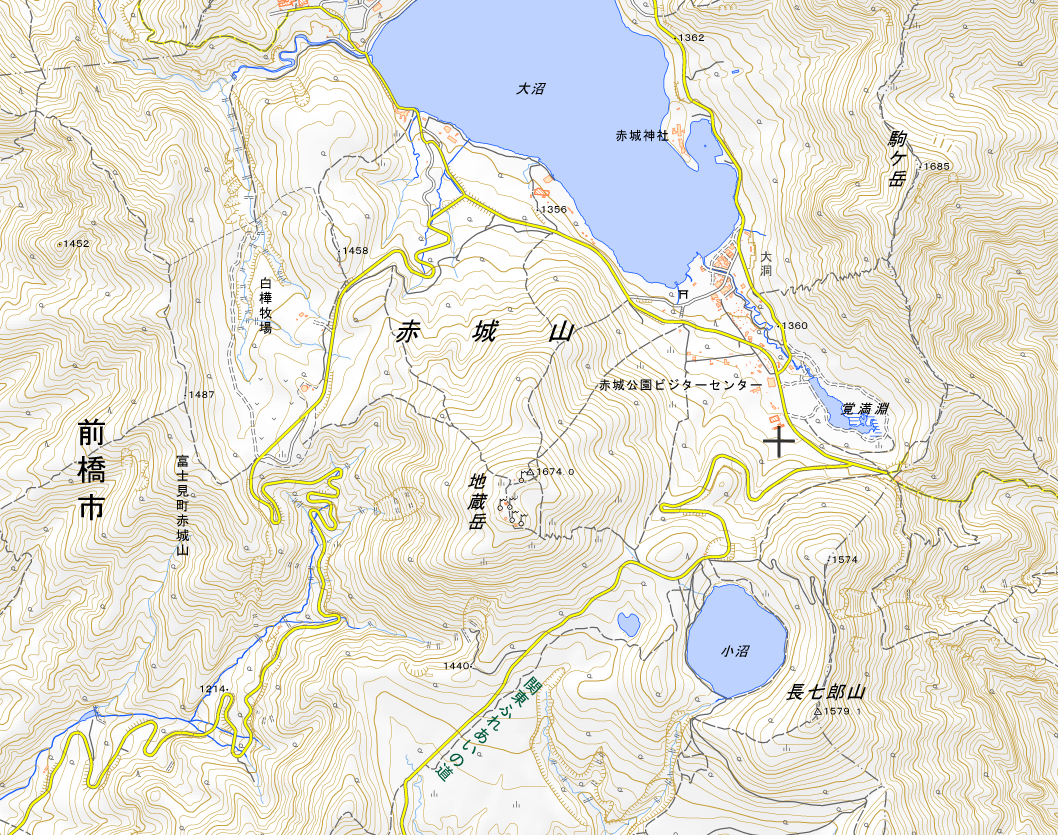 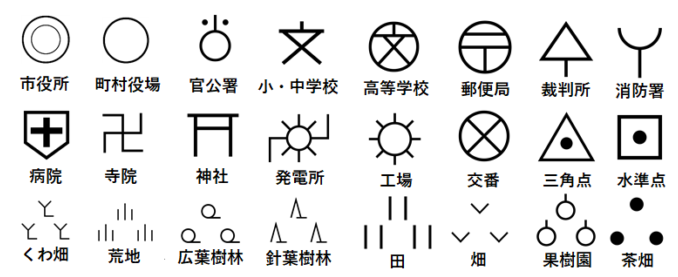 ○学習の感想